Date:  13th September 2016TO:	The Police and Crime Commissioner, Chief Constable and Members of the Joint Audit Committee (Mr A Kenwright, Mrs A Williams, Mr G Evans, Mr M MacDonald)Copy to:	Mrs J Woods, Chief Finance OfficerACPO and Senior Officers/Staff 		Representatives from TIAA and Wales Audit Office		Press and LibrariesDear Sir/Madam,A meeting of the Joint Audit Committee will be held on Tuesday 20th September 2016 at 10:00 in Room SCC002 of the Strategic Command Centre, Police Headquarters, Llangunnor, Carmarthen for the transaction of the business on the attached agenda. Members of the Press and Public may attend this meeting.  Please note that a session on Governance will take place at the end of the meeting.Yours faithfully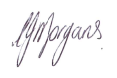 Mrs Carys F MorgansChief of StaffEncl.A  G  E  N  D  AApologies for absenceDeclarations of interestTo confirm the minutes of the meeting held on the 21st June 2016 4.	 Matters arisingMatters for scrutiny:5.	To receive the draft Letter of Representation 2015-16	a)  Police & Crime Commissioner 	b)  Chief Constable 6.	To receive management’s response to the audit enquiries on arrangements for the prevention and detection of fraud 7.	To consider the Wales Audit Office audit of Financial Statements 2015-16 8.	To consider the draft Annual Statement of Accounts for 2015-16 Financial Year 2016/179.	To consider the progress report of the Internal Auditors10.	To consider the following reports of the Internal Auditors:	a)	 ICT Security – Data Assurance b) 	HR Flexitime management 	c)	 Payroll – Anti-Fraud Arrangements	d)	 Public Service Bureau		e)	 Duty Resource Management	f)	 Driver Retraining	g)	 Electronic Expense & Travel Claims Arrangements Claims11.	To receive a report on Treasury Management 	Appendices A, B and C (Appendix A is restricted)12.	To receive an update on HMIC activity 13.	To receive minutes of Corporate Governance Group meeting held 6th September 2016.14.  To discuss JAC Training15.  Any other business:		- 2016 meeting dates